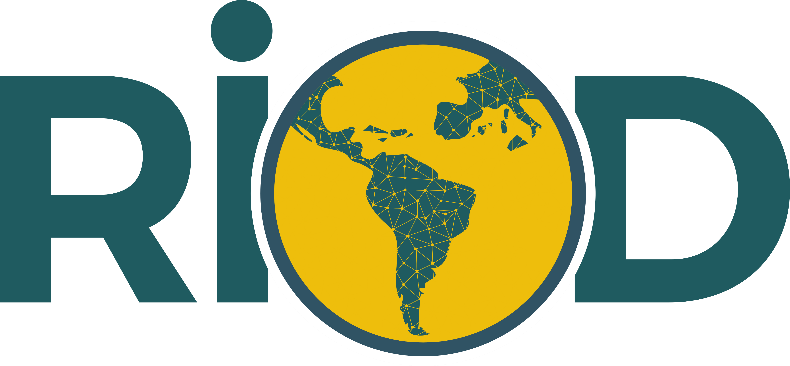 Formulario de identificación de proyectos de orientación a buenas prácticasDatos de la entidadPresentación BBPP 1. Ficha Técnica2. Resumen ejecutivoProporciona un resumen de la experiencia: Objetivo principal, resultados obtenidos, breve resumen de las acciones llevadas a cabo, aspectos innovadores/diferenciadores.(máximo 2.500 caracteres)Descripción BBPP1. Situación y contexto inicialDescribir la línea base sobre la que se construyó la acción y cómo el diseño y la ejecución del proyecto/actividad/intervención se ajustan al contexto social, económico y cultural en el que se desarrolla.(máximo 3.500 caracteres)2. Tipo de intervención en drogasSeñala con una X en la columnas en gris los ítems en donde encaje la experiencia:3. Objetivos de Desarrollo Sostenible (ODS) Marca con una X en las columnas en gris los Objetivos de Desarrollo Sostenible (ODS) de la Agenda 2030 que impulsa la acciónJustifica brevemente tu respuesta (por ejemplo, ligado al ODS 5, cómo consideras que se incorpora la perspectiva de género en tus intervenciones, etc.):(máximo 2.500 caracteres)4. Personas beneficiariasPersonas beneficiarias directas:Número:Descripción:Personas beneficiarias indirectas (familias, comunidad, etc.):Número:Descripción:Canales de participación de las personas beneficiarias que existen (directas e indirectas):5. Objetivos, indicadores y resultadosAñade o elimina las filas según las características de la acción.Un proyecto sin indicadores para medir el impacto o, al menos, la ejecución, no puede considerarse una buena práctica.6. Actividades realizadasAñade o elimina las filas según las características de la acción.7. Marco teórico y metodológico. Por favor, describe brevemente: El marco teórico y metodológico utilizado para el diseño y la aplicación de la acción presentada. Puedes añadir referencias bibliográficas (enlaces, etc.).Los enfoques integrados (género, derechos humanos, salud pública, desarrollo, etc.)Estándares de calidad que se utilizan en esta acción, describiendo cuáles se aplican y los beneficios o las dificultades a la hora de aplicarlos.(máximo 3.500 caracteres)8. Instrumentos de Evaluación de la Buena PrácticaPor favor, especifica los instrumentos de evaluación utilizados. Si la buena práctica ha sido evaluada internamente, señala las principales conclusiones sobre los resultados obtenidos, (aceptabilidad, utilidad y pertinencia percibida entre las personas implicadas en la acción -incluidas las beneficiarias).Una acción sin instrumentos de evaluación no puede considerarse una buena práctica.(máximo 2.500 caracteres)9. InnovaciónSeñala cuáles son los aspectos que consideras que son más innovadores ¿Por qué consideras que es una buena práctica?(máximo 2.500 caracteres)10. Replicabilidad y transferibilidad.Indica la capacidad de replicabilidad del proyecto en otros contextos de América Latina y el Caribe o España. ¿Cuáles serían los requisitos para la transferibilidad de esta acción? ¿Qué condiciones socioeconómicas deberían cumplirse?(máximo 2.500 caracteres)11. Materiales producidosPor favor, indica si en el marco de la acción se han desarrollado materiales (publicaciones, material audiovisual). Si es así, añade enlaces.12. Información adicionalCualquier otra información que quieras añadir.Si has presentado esta experiencia en anteriores ediciones, coméntanos en qué medida se aplicaron las sugerencias y comentarios de las evaluaciones(máximo 2.500 caracteres)Persona de contactoNombre y apellidos:Cargo:Email:Nombre de la entidadCiudad y PaísEmailPágina webResumen breve de la misión y el enfoque de la entidad(máximo 1.500 caracteres)TítuloLocalizaciónNivel de implementación
(Local, regional, nacional, etc.).Tiempo de ejecución (desde – hasta/actualmente)Recursos necesarios para su implantación  Recursos financieros (incluso si no recibes financiación):Recursos necesarios para su implantación  Recursos materiales:Recursos necesarios para su implantación  Recursos humanos:PrevenciónPrevenciónTratamientoTratamientoInserción SocialInserción SocialReducción de dañosReducción de dañosOtrosOtrosAmbientalAmbulatorioAcceso ViviendaIntercambio de jeringuillasFormación(Presencial/Online)UniversalCCTTFormación EducativaSalas de consumoAsesoramiento(Presencial/Online)SelectivaCentro díaFormación para el trabajoAsistencia básicaIncidencia Políticas PúblicasIndicadaProgramas en PrisionesAcceso actividades deportivas y recreativasIntervenciones en medio festivoCooperación al DesarrolloOtros(especificar)Tratamiento con base comunitariaAcceso actividades culturalesAtención VIH/SIDAAdicciones sin sustanciaMedidas alternativas a prisionesAcceso Servicios de SaludCampañas educativasOtros(especificar)Unidad de desintoxicaciónAsesoría LegalSistemas de alerta tempranaOtros(especificar)Otros(especificar)Otros(especificar)Objetivo 1: Fin de la pobrezaObjetivo 2: Hambre ceroObjetivo 3: Salud y bienestarObjetivo 4: Educación de calidadObjetivo 5: Igualdad de GéneroObjetivo 6: Agua limpia y saneamientoObjetivo 7: Energía asequible y no contaminanteObjetivo 8: Trabajo decente y crecimiento económicoObjetivo 9: Industria, innovación e infraestructuraObjetivo 10: Reducción de las desigualdadesObjetivo 11: Ciudades y comunidades sosteniblesObjetivo 12: Producción y consumo responsableObjetivo 13: Acción por el climaObjetivo 14: Vida submarinaObjetivo 15: Vida en la tierraObjetivo 16: Paz, justicia e instituciones fuertesObjetivo 17: Alianza para lograr los objetivosObjetivo General: Objetivo General: Objetivo General: Objetivo Específico 1:Resultados obtenidosIndicadores del resultado 1Objetivo Específico 1:Objetivo Específico 1:Objetivo Específico 1:Objetivo Específico 1:Objetivo Específico 2:Resultados obtenidosIndicadores del resultado 2Objetivo Específico 2:Objetivo Específico 2:Objetivo Específico 2:Objetivo Específico 3:Resultados obtenidosIndicadores del resultado 3Objetivo Específico 3:Objetivo Específico 3:Objetivo Específico 3:Actividades Objetivo Específico 1Actividades Objetivo Específico 2Actividades Objetivo Específico 3